KAZA GEÇİREN PERSONELİNADI-SOYADI:BÖLÜMÜ:GÖREVİ:KAZAYA AİT AÇIKLAYICI BİLGİLER:YARALANMA BİÇİMİ:YARALANMA BÖLGESİ:BULAŞAN VUCÜT SIVISI:KAZANIN MEYDANA GELİŞTARİHİ:SAATİ:YERİ:KAZA SONRASI YAPILACAK İŞLEMLER:ENFEKSİYON KONTROL HEMŞİRESİNE HABER VERİLMELİİLK MÜDAHELE İÇİN ACİL SERVİSE GİDİLMELİKAZA BİLDİRİM FORMU DOLDURULUP İMZALATILMALIFORM, ENFEKSİYON KONTROL HEMŞİRESİNE TESLİM EDİLMELİİLK MÜDAHELEDE YAPILAN İŞLEMLER: İğne gibi kesici, delici alet yaralanmalarında yara yeri ve çevresi sabunlanarak bol su ile iyice yıkanır. Daha sonra povidon iyot ile pansuman yapılır. Müköz membran yaralanmalarında (göz vb. ) ise tazyikli su ile yıkanır. Yara yeri sıkılarak kan çıkarılmamalıdır.İLK MÜDAHELEYİ YAPAN KİŞİ:İMZA:KAZANIN MEYDANA GELDİĞİ BÖLÜM SORUMLUSU: İMZA:ENFEKSİYON KONTROL HEMŞİRESİ: İMZA: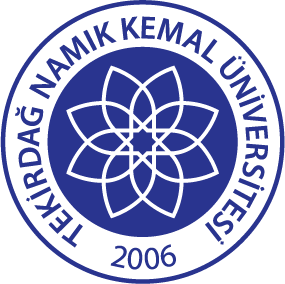 TNKÜAĞIZ VE DİŞ SAĞLIĞIUYGULAMA VE ARAŞTIRMA MERKEZİ KESİCİ/DELİCİ ALET YARALANMALARI VE İŞ KAZASI BİLDİRİM FORMUDoküman No:EYS-FRM-282TNKÜAĞIZ VE DİŞ SAĞLIĞIUYGULAMA VE ARAŞTIRMA MERKEZİ KESİCİ/DELİCİ ALET YARALANMALARI VE İŞ KAZASI BİLDİRİM FORMUHazırlama Tarihi:05.01.2022TNKÜAĞIZ VE DİŞ SAĞLIĞIUYGULAMA VE ARAŞTIRMA MERKEZİ KESİCİ/DELİCİ ALET YARALANMALARI VE İŞ KAZASI BİLDİRİM FORMURevizyon Tarihi:--TNKÜAĞIZ VE DİŞ SAĞLIĞIUYGULAMA VE ARAŞTIRMA MERKEZİ KESİCİ/DELİCİ ALET YARALANMALARI VE İŞ KAZASI BİLDİRİM FORMURevizyon No:0TNKÜAĞIZ VE DİŞ SAĞLIĞIUYGULAMA VE ARAŞTIRMA MERKEZİ KESİCİ/DELİCİ ALET YARALANMALARI VE İŞ KAZASI BİLDİRİM FORMUToplam Sayfa Sayısı:1